                                                    PATVIRTINTA                                                                                           Vilniaus lopšelio-darželio „Pagrandukas“                                                                               direktoriaus 2022 m. spalio 28 d.                                                          įsakymu  Nr. V- 81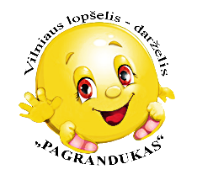 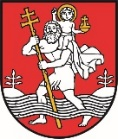 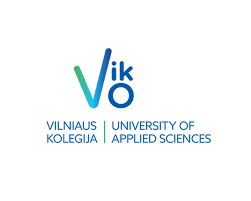 VILNIAUS LOPŠELIS-DARŽELIS „PAGRANDUKAS“VILNIAUS MIESTO NAUJAMIESČIO MIKRORAJONO  IKIMOKYKLINIO IR PRIEŠMOKYKLINIO  UGDYMO ĮSTAIGŲ PEDAGOGŲMETODINĖS-PRAKTINĖS  KONFERENCIJOS  „GAMTA ŽAIDŽIA“NUOSTATAII. BENDROSIOS NUOSTATOS1.Vilniaus miesto  Naujamiesčio mikrorajono ikimokyklinių ir priešmokyklinio ugdymo  įstaigų pedagogų metodinė-praktinė konferencija ,,Gamta žaidžia‘‘ (toliau - konferencija) organizuojama įgyvendinant Visuomenės aplinkosauginio švietimo projektą „Mokausi iš gamtos“, finansuojamą iš Vilniaus miesto savivaldybės biudžeto lėšų.2.Konferencija skirta ikimokyklinio ir priešmokyklinio ugdymo pedagogų gerosios patirties sklaidai apie gamtamokslinio ugdymo reikšmę taikant vaidybos, žaidimo, pasakos, projekto metodus.3.Šie nuostatai reglamentuoja  konferencijos tikslus, uždavinius, dalyvius, laiką ir konferencijos organizavimo tvarką.4.Konferencijos organizatoriai:Vilniaus lopšelio-darželio „Pagrandukas“direktorė Vida Kisielienė ir pavaduotoja ugdymui Jolanta Gaidelienė.5.Konferencijos globėja  - doc. dr. Ona Motiejūnaitė, Vilniaus miesto savivaldybės administracijos miesto tvarkymo ir aplinkos skyriaus Aplinkos apsaugos ir želdinių tvarkymo poskyrio ekologė.6.Konferencijos partneriai: Vilniaus kolegijos Pedagogikos fakultetas. II. TIKSLAS IR UŽDAVINIAI7.Konferencijos tikslas - plėtoti pedagogų gamtamokslinę kompetenciją dalinantis patirtimi apie vaikų gamtamokslinio ugdymo galimybes taikant NEPL metodikos (vaidybos, žaidimo, pasakos, projekto) elementus.8.Uždaviniai:8.1.atskleisti gamtamokslinio ugdymo darželyje svarbą ir reikšmę;8.2.tobulinti pedagogų profesines gamtamokslinio švietimo kompetencijas taikant įvairius vaikų saviraiškos ugdymo metodus, kuriant inovatyvias tyrinėjimo erdves, skatinančias bandyti, kurti, stebėti, eksperimentuoti, žaisti;8.3.skatinti tarpinstitucinį bendradrabiavimą, formuoti bendruomenės narių gamtamokslinį sąmoningumą.III. DALYVIAI9.Konferencijos dalyviai - Vilniaus miesto ikimokyklinio ir priešmokyklinio ugdymo  įstaigų pedagogai, aukštųjų mokyklų dėstytojai, tėvai ir kiti vaikų ugdymu, gamtamoksliniu švietimu  besidomintys organizacijų atstovai.IV. KONFERENCIJOS ORGANIZAVIMO TVARKA10.Konferencija vyks  2022 m. lapkričio 22 d. (antradienis)  13-15 val. Vilniaus lopšelyje-darželyje „Pagrandukas“ (Mindaugo g. 15A, Vilnius ), registracija nuo 12.30 val. salėje.11.Dalyviai, pageidaujantys konferencijoje skaityti pranešimą, užpildo registracijos anketą paspaudę  nuorodą:https://docs.google.com/forms/d/e/1FAIpQLSeZ7NF4z2piIwoBhvQ7tcPdjz5d6Q4u6nw6wSl5I-nglaHC1w/viewform?vc=0&c=0&w=1&flr=0&fbzx=7613785778805076692 iki 2022 m. spalio 17 d.12.Pranešimo trukmė iki 7 min.13. Asmenys, norintys dalyvauti konferencijoje kaip klausytojai, pildo anketą ( 1priedas) ir siunčia el. paštu: pavaduotoja.pagrandukas@gmail.com iki 2022 m. spalio 17 d.14.Konferencijos programa bus skelbiama organizatorių internetinėje svetainėje www.vilniauspagrandukas.lt ir išsiųsta pranešėjams. 15. Išsamesnė informacija apie konferenciją teikiama el. p. pavaduotoja.pagrandukas@gmail.com, tel. 86 847 4751.V. BAIGIAMOSIOS  NUOSTATOS16.Konferencijos  dalyviams bus išduodamos Vilniaus lopšelio-darželio,,Pagrandukas‘‘ pažymos, pranešimus skaičiusiems – patvirtinimas apie pristatytą pranešimą.17.Pateikdami konferencijos dalyvio bei pranešėjo paraišką ir medžiagą konferencijai dalyviai sutinka, kad konferencijos organizavimo tikslais filmuota medžiaga, vaizdo įrašai, informacija apie konferencijos dalyvį bus naudojami (skelbiami) organizatorių interneto svetainėje bei facebook paskyroje, spaudoje ir (ar) kituose informavimo šaltiniuose siekiant informuoti apie konferencijos eigą ir rezultatus, konferencijos organizatorių veiklos viešinimo, žinomumo tikslu.1 priedasVILNIAUS LOPŠELIS-DARŽELIS „PAGRANDUKAS“VILNIAUS MIESTO NAUJAMIESČIO MIKRORAJONO  IKIMOKYKLINIO IR PRIEŠMOKYKLINIO  UGDYMO ĮSTAIGŲ METODINĖ-PRAKTINĖ KONFERENCIJA„GAMTA ŽAIDŽIA“Įstaigos pavadinimasKlausytojo (-ų) vardas, pavardėEl. pašto adresas, tel. 